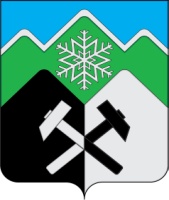 КЕМЕРОВСКАЯ ОБЛАСТЬ - КУЗБАССТАШТАГОЛЬСКИЙ МУНИЦИПАЛЬНЫЙ РАЙОНАДМИНИСТРАЦИЯ  ТАШТАГОЛЬСКОГО МУНИЦИПАЛЬНОГО РАЙОНАПОСТАНОВЛЕНИЕ(ПРОЕКТ)от «    » мая 2022   №     -п 
О внесении изменений в  Постановление администрации Таштагольского муниципального района  от 05.11. 2019  № 1411-п «Об утверждении порядка предоставления социальной поддержки
детям из малообеспеченных семей и детям с ограниченными возможностями здоровья, обучающимся в муниципальных общеобразовательных учреждениях Таштагольского муниципального района»В соответствии с Федеральным законом от 29.12.2012г. № 273-ФЗ «Об образовании в Российской Федерации», руководствуясь ч. 5 ст. 20 Федерального закона № 131-ФЗ от 06.10.2003 «Об общих принципах организации местного самоуправления в Российской Федерации», с целью оказания социальной поддержки детям из малообеспеченных семей и детям с ограниченными возможностями здоровья, обучающимся в муниципальных общеобразовательных учреждениях Таштагольского муниципального района, администрация Таштагольского муниципального района постановляет:   1.   Внести  в Порядок предоставления социальной поддержки  детям из малообеспеченных семей и детям с ограниченными возможностями здоровья, обучающимся в муниципальных общеобразовательных учреждениях Таштагольского муниципального района утвержденный постановлением администрации Таштагольского муниципального района от 05.11.2029 № 1411-п следующие изменения:1.1.  пункт 1.5 раздела 1 изложить в следующей редакции: «Уполномоченным органом по предоставлению социальной поддержки детям из малообеспеченных семей и детям с ограниченными возможностями здоровья в виде организации для них льготного питания в период учебного года, является администрация Таштагольского муниципального района в лице МКУ «Управление образования администрации Таштагольского муниципального района»;1.2. в пункт 2.1. раздела  2  после слов «… льгот (для детей из малообеспеченных семей),  добавить слова: «, выданный не ранее тридцати календарных дней до дня обращения за предоставлением меры социальной поддержки;  решение (справка) медико-социальной экспертизы или сведения об инвалидности, содержащиеся в федеральном реестре инвалидов (для учащихся-инвалидов); рекомендации (заключение) психолого-медико-педагогической комиссии (для учащихся с ограниченными возможностями здоровья)»; 1.3.пунка  2.2. раздела 2 дополнить словами: «Комиссия должна состоять из пяти человек. В состав комиссии входят представители образовательного учреждения, представитель родительской общественности, сотрудник МКУ «Управление социальной защиты населения администрации Таштагольского муниципального района» (по согласованию)».  	2. Приложение № 1 к Порядку изложить в новой редакции согласно приложению № 2 к настоящему постановлению.	3.  Пресс-секретарю Главы Таштагольского муниципального района (Кустова М.Л.) разместить настоящее постановление на официальном сайте администрации Таштагольского муниципального района в информационно-телекоммуникационной сети «Интернет».	4. Контроль за исполнением настоящего постановления возложить на заместителя Главы Таштагольского муниципального района И.Л.Болгову.	5. Настоящее постановление  вступает в силу с момента его подписания и распространяет действия на правоотношения, возникшие с 01.09.2022.  Глава  Таштагольского муниципального района                                             А.Г. Орлов 